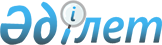 О внесении изменений в решение Кызылординского городского маслихата от 14 декабря 2016 года № 49-9/1 "О городском бюджете на 2017-2019 годы"
					
			С истёкшим сроком
			
			
		
					Решение Кызылординского городского маслихата от 20 февраля 2017 года № 68-11/1. Зарегистрировано Департаментом юстиции Кызылординской области 24 февраля 2017 года № 5740. Прекращено действие в связи с истечением срока
      В соответствии с кодексом Республики Казахстан от 4 декабря 2008 года "Бюджетный кодекс Республики Казахстан", Законом Республики Казахстан от 23 января 2001 года "О местном государственном управлении и самоуправлении в Республике Казахстан" Кызылординский городской маслихат РЕШИЛ:
      1. Внести в решение Кызылординского городcкого маслихата от 14 декабря 2016 года № 49-9/1 "О городском бюджете на 2017-2019 годы" (зарегистрировано в Реестре государственной регистрации нормативных правовых актов за №5680, опубликовано 28 декабря 2016 года в газетах "Халық ақпарат" и "Ел тілегі") следующие изменения:
      пункт 1 указанного решения изложить в новой редакции:
      "1) доходы – 31 049 458 тысяч тенге, в том числе:
      налоговые поступления – 16 075 080 тысяч тенге;
      неналоговые поступления – 79 470 тысяч тенге;
      поступления от продажи основного капитала – 421 125 тысяч тенге;
      поступления трансфертов – 14 473 783 тысяч тенге;
      2) затраты – 31 536 741,6 тысяч тенге;
      3) чистое бюджетное кредитование – 127 448,4 тысяч тенге, в том числе:
      бюджетные кредиты – 137 936,4 тысяч тенге;
      погашение бюджетных кредитов – 10 488 тысяч тенге;
      4) сальдо по операциям с финансовым активам – 0, в том числе:
      приобретение финансовых активов – 0;
      поступления от продажи финансовых активов государства – 0;
      5) дефицит (профицит) бюджета – -614 732,0 тысяч тенге;
      6) финансирование дефицита (использование профицита) бюджета - 614 732,0 тысяч тенге;
      поступление займов – 400 207,5 тысяч тенге;
      погашение займов – 555 958 тысяч тенге;
      используемые остатки бюджетных средств – 770 482,5 тысяч тенге;
      остатки бюджетных средств – 770 482,5 тысяч тенге.".
      Пункт 4 указанного решения изложить в новой редакции:
      "4. Утвердить резерв местного исполнительного органа в сумме 200 054,8 тысяч тенге.";
      приложения 1, 4 указанного решения изложить в новой редакции согласно приложениям 1, 2 к настоящему решению.
      2. Настоящее решение вводится в действие со дня первого официального опубликования и распространяется на отношения возникшие с 1 января 2017 года. Городской бюджет на 2017 год Объем расходов на 2017 год по бюджетным программам поселков, сельских округов
      тысяч тенге
      Расшифровка аббревиатур:
      КБК – код бюджетной классификации
      с/о – сельский округ 
					© 2012. РГП на ПХВ «Институт законодательства и правовой информации Республики Казахстан» Министерства юстиции Республики Казахстан
				
      Председатель внеочередной ХІ сессии

      Кызылординского городского маслихата

С. БИХОЖАЕВА

      Секретарь Кызылординского

      городского маслихата

Р. БУХАНОВА
Приложение 1
к решению городского маслихатa
от 20 феварля 2017 года № 68-11/1Приложение 1
к решению городского маслихатa
от 14 декабря 2016 года № 49-9/1
Категория
Категория
Категория
Категория
Категория
Категория
Сумма, 
тысяч тенге
Класс
Класс
Класс
Класс
Класс
Сумма, 
тысяч тенге
Подкласс
Подкласс
Подкласс
Подкласс
Сумма, 
тысяч тенге
Специфика
Специфика
Специфика
Сумма, 
тысяч тенге
Наименование
Наименование
1
2
3
4
5
5
6
1. Доход
1. Доход
31 049 458,0
1
Налоговые поступления
Налоговые поступления
16 075 080,0
01
Подоходный налог
Подоходный налог
6 927 470,0
2
Индивидуальный подоходный налог
Индивидуальный подоходный налог
6 927 470,0
01
Индивидуальный подоходный налог с доходов, облагаемых у источника выплаты
Индивидуальный подоходный налог с доходов, облагаемых у источника выплаты
6 277 173,0
02
Индивидуальный подоходный налог с доходов, не облагаемых у источника выплаты
Индивидуальный подоходный налог с доходов, не облагаемых у источника выплаты
575 297,0
05
Индивидуальный подоходный налог с доходов иностранных граждан, облагаемых у источника выплаты
Индивидуальный подоходный налог с доходов иностранных граждан, облагаемых у источника выплаты
75 000,0
03
Социальный налог
Социальный налог
5 489 936,0
1
Социальный налог
Социальный налог
5 489 936,0
01
Социальный налог
Социальный налог
5 489 936,0
04
Hалоги на собственность
Hалоги на собственность
2 614 696,0
1
Hалоги на имущество
Hалоги на имущество
1 526 873,0
01
Налог на имущество юридических лиц и индивидуальных предпринимателей
Налог на имущество юридических лиц и индивидуальных предпринимателей
1 381 873,0
02
Hалог на имущество физических лиц
Hалог на имущество физических лиц
145 000,0
3
Земельный налог
Земельный налог
205 500,0
02
Земельный налог с физических лиц на земли населенных пунктов
Земельный налог с физических лиц на земли населенных пунктов
40 500,0
09
Земельный налог, за исключением земельного налога с физических лиц на земли населенных пунктов
Земельный налог, за исключением земельного налога с физических лиц на земли населенных пунктов
165 000,0
4
Hалог на транспортные средства
Hалог на транспортные средства
881 823,0
01
Hалог на транспортные средства с юридических лиц
Hалог на транспортные средства с юридических лиц
200 000,0
02
Hалог на транспортные средства с физических лиц
Hалог на транспортные средства с физических лиц
681 823,0
5
Единый земельный налог
Единый земельный налог
500,0
01
Единый земельный налог
Единый земельный налог
500,0
05
Внутренние налоги на товары, работы и услуги
Внутренние налоги на товары, работы и услуги
427 750,0
2
Акцизы
Акцизы
90 000,0
84
Бензин (за исключением авиационногоҢ и дизельное топливо, произведенных на территории Республики Казахстан
Бензин (за исключением авиационногоҢ и дизельное топливо, произведенных на территории Республики Казахстан
90 000,0
3
Поступления за использование природных и других ресурсов
Поступления за использование природных и других ресурсов
36 000,0
15
Плата за пользование земельными участками
Плата за пользование земельными участками
36 000,0
4
Сборы за ведение предпринимательской и профессиональной деятельности
Сборы за ведение предпринимательской и профессиональной деятельности
279 750,0
02
Лицензионный сбор за право занятия отдельными видами деятельности
Лицензионный сбор за право занятия отдельными видами деятельности
100 000,0
25
Плата за размещение наружной (визуальной) рекламы на открытом пространстве за пределами помещений в городе областного значения и на транспортных средствах, зарегистрированных в городе областного значения, за исключением платы за размещение наружной (визуальной) рекламы на объектах стационарного размещения рекламы в полосе отвода автомобильных дорог общего пользования районного значения, на открытом пространстве за пределами помещений в городе районного значения, селе, поселке и на транспортных средствах, зарегистрированных в районе
Плата за размещение наружной (визуальной) рекламы на открытом пространстве за пределами помещений в городе областного значения и на транспортных средствах, зарегистрированных в городе областного значения, за исключением платы за размещение наружной (визуальной) рекламы на объектах стационарного размещения рекламы в полосе отвода автомобильных дорог общего пользования районного значения, на открытом пространстве за пределами помещений в городе районного значения, селе, поселке и на транспортных средствах, зарегистрированных в районе
48 500,0
29
Регистрационный сбор, зачисляемый в местный бюджет
Регистрационный сбор, зачисляемый в местный бюджет
131 250,0
5
Налог на игорный бизнес
Налог на игорный бизнес
22 000,0
02
Фиксированный налог
Фиксированный налог
22 000,0
08
Обязательные платежи, взимаемые за совершение юридически значимых действий и (или) выдачу документов уполномоченными на то государственными органами или должностными лицами
Обязательные платежи, взимаемые за совершение юридически значимых действий и (или) выдачу документов уполномоченными на то государственными органами или должностными лицами
615 228,0
1
Государственная пошлина
Государственная пошлина
615 228,0
26
Государственная пошлина, зачисляемая в местный бюджет
Государственная пошлина, зачисляемая в местный бюджет
615 228,0
2
Неналоговые поступления
Неналоговые поступления
79 470,0
01
Доходы от государственной собственности
Доходы от государственной собственности
46 054,0
1
Поступления части чистого дохода государственных предприятий
Поступления части чистого дохода государственных предприятий
1 098,0
02
Поступления части чистого дохода коммунальных государственных предприятий
Поступления части чистого дохода коммунальных государственных предприятий
1 098,0
5
Доходы от аренды имущества, находящегося в государственной собственности
Доходы от аренды имущества, находящегося в государственной собственности
34 429,0
08
Доходы от аренды имущества, находящегося в коммунальной собственности района (города областного значения), за исключением доходов от аренды имущества коммунальной собственности района (города областного значения), находящегося в управлении акимов города районного значения, села, поселка, сельского округа
Доходы от аренды имущества, находящегося в коммунальной собственности района (города областного значения), за исключением доходов от аренды имущества коммунальной собственности района (города областного значения), находящегося в управлении акимов города районного значения, села, поселка, сельского округа
8 746,0
09
Доходы от аренды жилищ из жилищного фонда, находящегося в коммунальной собственности района (города областного значения), за исключением доходов от аренды государственного имущества, находящегося в управлении акимов города районного значения, села, поселка, сельского округа
Доходы от аренды жилищ из жилищного фонда, находящегося в коммунальной собственности района (города областного значения), за исключением доходов от аренды государственного имущества, находящегося в управлении акимов города районного значения, села, поселка, сельского округа
25 683,0
7
Вознаграждения по кредитам, выданным из государственного бюджета
Вознаграждения по кредитам, выданным из государственного бюджета
10 527,0
03
Вознаграждения по бюджетным кредитам, выданным из областного бюджета местным исполнительным органам районов (городов областного значения)
Вознаграждения по бюджетным кредитам, выданным из областного бюджета местным исполнительным органам районов (городов областного значения)
9 335,0
06
Вознаграждения по бюджетным кредитам, выданным из местного бюджета специализированным организациям
Вознаграждения по бюджетным кредитам, выданным из местного бюджета специализированным организациям
1 180,0
13
Вознаграждения по бюджетным кредитам, выданным из местного бюджета физическим лицам
Вознаграждения по бюджетным кредитам, выданным из местного бюджета физическим лицам
12,0
02
Поступления от реализации товаров (работ, услуг) государственными учреждениями, финансируемыми из государственного бюджета
Поступления от реализации товаров (работ, услуг) государственными учреждениями, финансируемыми из государственного бюджета
167,0
1
Поступления от реализации товаров (работ, услуг) государственными учреждениями, финансируемыми из государственного бюджета
Поступления от реализации товаров (работ, услуг) государственными учреждениями, финансируемыми из государственного бюджета
167,0
02
Поступления от реализации товаров (работ, услуг), предоставляемых государственными учреждениями, финансируемыми из местного бюджета
Поступления от реализации товаров (работ, услуг), предоставляемых государственными учреждениями, финансируемыми из местного бюджета
167,0
03
Поступления денег от проведения государственных закупок, организуемых государственными учреждениями, финансируемыми из государственного бюджета
Поступления денег от проведения государственных закупок, организуемых государственными учреждениями, финансируемыми из государственного бюджета
59,0
1
Поступления денег от проведения государственных закупок, организуемых государственными учреждениями, финансируемыми из государственного бюджета
Поступления денег от проведения государственных закупок, организуемых государственными учреждениями, финансируемыми из государственного бюджета
59,0
02
Поступления денег от проведения государственных закупок, организуемых государственными учреждениями, финансируемыми из местного бюджета
Поступления денег от проведения государственных закупок, организуемых государственными учреждениями, финансируемыми из местного бюджета
59,0
04
Штрафы, пени, санкции, взыскания, налагаемые государственными учреждениями, финансируемыми из государственного бюджета, а также содержащимися и финансируемыми из бюджета (сметы расходов) Национального Банка Республики Казахстан 
Штрафы, пени, санкции, взыскания, налагаемые государственными учреждениями, финансируемыми из государственного бюджета, а также содержащимися и финансируемыми из бюджета (сметы расходов) Национального Банка Республики Казахстан 
11 274,0
1
Штрафы, пени, санкции, взыскания, налагаемые государственными учреждениями, финансируемыми из государственного бюджета, а также содержащимися и финансируемыми из бюджета (сметы расходов) Национального Банка Республики Казахстан, за исключением поступлений от организаций нефтяного сектора 
Штрафы, пени, санкции, взыскания, налагаемые государственными учреждениями, финансируемыми из государственного бюджета, а также содержащимися и финансируемыми из бюджета (сметы расходов) Национального Банка Республики Казахстан, за исключением поступлений от организаций нефтяного сектора 
11 274,0
05
Административные штрафы, пени, санкции, взыскания налагаемые государственными учреждениями, финансируемыми из областного бюджета
Административные штрафы, пени, санкции, взыскания налагаемые государственными учреждениями, финансируемыми из областного бюджета
0,0
14
Прочие штрафы, пени, санкции, взыскания, налагаемые государственными учреждениями, финансируемыми из местного бюджета
Прочие штрафы, пени, санкции, взыскания, налагаемые государственными учреждениями, финансируемыми из местного бюджета
10 700,0
18
Штрафы, пени, санкции, взыскания по бюджетным кредитам (займам), выданным из местного бюджета специализированным организациям, физическим лицам
Штрафы, пени, санкции, взыскания по бюджетным кредитам (займам), выданным из местного бюджета специализированным организациям, физическим лицам
574,0
06
Прочие неналоговые поступления
Прочие неналоговые поступления
21 916,0
1
Прочие неналоговые поступления
Прочие неналоговые поступления
21 916,0
05
Поступления дебиторской, депонентской задолженности государственных учреждений, финансируемых из местного бюджета
Поступления дебиторской, депонентской задолженности государственных учреждений, финансируемых из местного бюджета
76,0
07
Возврат неиспользованных средств, ранее полученных из местного бюджета
Возврат неиспользованных средств, ранее полученных из местного бюджета
5 846,0
09
Другие неналоговые поступления в местный бюджет
Другие неналоговые поступления в местный бюджет
15 994,0
3
Поступления от продажи основного капитала
Поступления от продажи основного капитала
421 125,0
03
Продажа земли и нематериальных активов
Продажа земли и нематериальных активов
421 125,0
1
Продажа земли
Продажа земли
412 379,0
01
Поступления от продажи земельных участков
Поступления от продажи земельных участков
412 379,0
2
Продажа нематериальных активов
Продажа нематериальных активов
8 746,0
02
Плата за продажу права аренды земельных участков
Плата за продажу права аренды земельных участков
8 746,0
4
Поступления трансфертов 
Поступления трансфертов 
14 473 783,0
02
Трансферты из вышестоящих органов государственного управления
Трансферты из вышестоящих органов государственного управления
14 473 783,0
2
Трансферты из областного бюджета
Трансферты из областного бюджета
14 473 783,0
01
Целевые текущие трансферты
Целевые текущие трансферты
2 915 397,0
02
Целевые трансферты на развитие
Целевые трансферты на развитие
1 983 552,0
03
Субвенции
Субвенции
9 574 834,0
Функциональная группа
Функциональная группа
Функциональная группа
Функциональная группа
Функциональная группа
Функциональная группа
Функциональная подгруппа
Функциональная подгруппа
Функциональная подгруппа
Функциональная подгруппа
Функциональная подгруппа
Администратор бюджетных программ
Администратор бюджетных программ
Администратор бюджетных программ
Администратор бюджетных программ
Программа
Программа
Программа
Подпрограмма
Подпрограмма
Наименование
 Расходы
31 536 741,6
01
Государственные услуги общего характера
705 844,4
1
Представительные, исполнительные и другие органы, выполняющие общие функции государственного управления
573 373,1
112
Аппарат маслихата района (города областного значения)
39 928,0
001
Услуги по обеспечению деятельности маслихата района (города областного значения)
37 859,0
003
Капитальные расходы государственного органа 
2 069,0
122
Аппарат акима района (города областного значения)
289 754,5
001
Услуги по обеспечению деятельности акима района (города областного значения)
242 399,5
003
Капитальные расходы государственного органа 
47 355,0
123
Аппарат акима района в городе, города районного значения, поселка, села, сельского округа
243 690,6
001
Услуги по обеспечению деятельности акима района в городе, города районного значения, поселка, села, сельского округа
214 380,6
022
Капитальные расходы государственного органа
29 310,0
2
Финансовая деятельность
44 614,3
452
Отдел финансов района (города областного значения)
44 614,3
001
Услуги по реализации государственной политики в области исполнения бюджета и управления коммунальной собственностью района (города областного значения)
33 002,3
003
Проведение оценки имущества в целях налогообложения
9 361,0
010
Приватизация, управление коммунальным имуществом, постприватизационная деятельность и регулирование споров, связанных с этим
2 251,0
5
Планирование и статистическая деятельность
39 514,5
453
Отдел экономики и бюджетного планирования района (города областного значения)
39 514,5
001
Услуги по реализации государственной политики в области формирования и развития экономической политики, системы государственного планирования
39 514,5
9
Прочие государственные услуги общего характера
48 342,5
490
Отдел коммунального хозяйства, пассажирского транспорта и автомобильных дорог района (города областного значения)
28 597,5
001
Услуги по реализации государственной политики на местном уровне в области коммунального хозяйства, пассажирского транспорта и автомобильных дорог 
28 597,5
493
Отдел предпринимательства, промышленности и туризма района (города областного значения)
19 745,0
001
Услуги по реализации государственной политики на местном уровне в области развития предпринимательства, промышленности и туризма
19 745,0
02
Оборона
13 859,0
1
Военные нужды
13 859,0
122
Аппарат акима района (города областного значения)
13 859,0
005
Мероприятия в рамках исполнения всеобщей воинской обязанности
13 859,0
03
Общественный порядок, безопасность, правовая, судебная, уголовно-исполнительная деятельность
137 052,9
6
Уголовно-исполнительная система
22 706,0
451
Отдел занятости и социальных программ района (города областного значения)
22 706,0
039
Организация и осуществление социальной адаптации и реабилитации лиц, отбывших уголовные наказания
22 706,0
9
Прочие услуги в области общественного порядка и безопасности
114 346,9
490
Отдел коммунального хозяйства, пассажирского транспорта и автомобильных дорог района (города областного значения)
86 134,0
021
Обеспечение безопасности дорожного движения в населенных пунктах
86 134,0
499
Отдел регистрации актов гражданского состояния района (города областного значения)
28 212,9
001
Услуги по реализации государственной политики на местном уровне в области регистрации актов гражданского состояния
28 212,9
04
Образование
18 919 578,0
1
Дошкольное воспитание и обучение
6 054 597,0
123
Аппарат акима района в городе, города районного значения, поселка, села, сельского округа
746 009,0
004
Обеспечение деятельности организаций дошкольного воспитания и обучения
452 988,0
041
Реализация государственного образовательного заказа в дошкольных организациях образования
293 021,0
464
Отдел образования района (города областного значения)
5 285 096,0
009
Обеспечение деятельности организаций дошкольного воспитания и обучения
1 068 166,0
040
Реализация государственного образовательного заказа в дошкольных организациях образования
4 216 930,0
467
Отдел строительства района (города областного значения)
23 492,0
037
Строительство и реконструкция объектов дошкольного воспитания и обучения
23 492,0
2
Начальное, основное среднее и общее среднее образование
12 158 499,0
123
Аппарат акима района в городе, города районного значения, поселка, села, сельского округа
13 928,0
005
Организация бесплатного подвоза учащихся до школы и обратно в сельской местности
13 928,0
464
Отдел образования района (города областного значения)
12 115 481,0
003
Общеобразовательное обучение
11 912 523,0
011
За счет трансфертов из республиканского бюджета
49 279,0
015
За счет средств местного бюджета
11 863 244,0
006
Дополнительное образование для детей
202 958,0
467
Отдел строительства района (города областного значения)
29 090,0
024
Строительство и реконструкция объектов начального, основного среднего и общего среднего образования
29 090,0
015
За счет средств местного бюджета
29 090,0
9
Прочие услуги в области образования
706 482,0
464
Отдел образования района (города областного значения)
706 482,0
001
Услуги по реализации государственной политики на местном уровне в области образования 
42 524,0
004
Информатизация системы образования в государственных учреждениях образования района (города областного значения)
91 258,0
005
Приобретение и доставка учебников, учебно-методических комплексов для государственных учреждений образования района (города областного значения)
252 771,0
015
Ежемесячные выплаты денежных средств опекунам (попечителям) на содержание ребенка-сироты (детей-сирот), и ребенка (детей), оставшегося без попечения родителей
94 209,0
022
Выплата единовременных денежных средств казахстанским гражданам, усыновившим (удочерившим) ребенка (детей)-сироту и ребенка (детей), оставшегося без попечения родителей 
1 113,0
029
Обследование психического здоровья детей и подростков и оказание психолого-медико-педагогической консультативной помощи населению
53 168,0
067
Капитальные расходы подведомственных государственных учреждений и организаций
171 439,0
05
Здравоохранение
221,0
9
Прочие услуги в области здравоохранения
221,0
123
Аппарат акима района в городе, города районного значения, поселка, села, сельского округа
221,0
002
Организация в экстренных случаях доставки тяжелобольных людей до ближайшей организации здравоохранения, оказывающей врачебную помощь
221,0
06
Социальная помощь и социальное обеспечение
2 382 405,7
1
Социальное обеспечение
596 706,4
451
Отдел занятости и социальных программ района (города областного значения)
546 333,4
005
Государственная адресная социальная помощь
20 266,0
011
За счет трансфертов из республиканского бюджета
0,0
015
За счет средств местного бюджета
20 266,0
016
Государственные пособия на детей до 18 лет
450 336,4
025
Внедрение обусловленной денежной помощи по проекту "Өрлеу"
75 731,0
011
За счет трансфертов из республиканского бюджета
39 656,0
015
За счет средств местного бюджета
36 075,0
464
Отдел образования района (города областного значения)
50 373,0
030
Содержание ребенка (детей), переданного патронатным воспитателям
50 373,0
2
Социальная помощь
1 523 880,4
123
Аппарат акима района в городе, города районного значения, поселка, села, сельского округа
19 505,0
003
Оказание социальной помощи нуждающимся гражданам на дому
19 505,0
011
За счет трансфертов из республиканского бюджета
0,0
015
За счет средств местного бюджета
19 505,0
451
Отдел занятости и социальных программ района (города областного значения)
1 395 305,4
002
Программа занятости
429 583,0
011
За счет трансфертов из республиканского бюджета
118 968,0
100
Общественные работы
136 427,0
101
Профессиональная подготовка и переподготовка безработных
172 297,0
102
Дополнительные меры по социальной защите граждан в сфере занятости населения
1 891,0
004
Оказание социальной помощи на приобретение топлива специалистам здравоохранения, образования, социального обеспечения, культуры, спорта и ветеринарии в сельской местности в соответствии с законодательством Республики Казахстан
6 090,0
006
Оказание жилищной помощи
206 146,4
007
Социальная помощь отдельным категориям нуждающихся граждан по решениям местных представительных органов
376 802,0
028
За счет трансфертов из областного бюджета
308 438,0
029
За счет средств бюджета района (города областного значения)
68 364,0
009
Социальная поддержка граждан, награжденных от 26 июля 1999 года орденами "Отан", "Данк", удостоенных высокого звания "Халық қаһарманы", почетных званий республики
1 397,0
010
Материальное обеспечение детей-инвалидов, воспитывающихся и обучающихся на дому
18 132,0
013
Социальная адаптация лиц, не имеющих определенного местожительства
63 953,0
011
За счет трансфертов из республиканского бюджета
0,0
015
За счет средств местного бюджета
63 953,0
014
Оказание социальной помощи нуждающимся гражданам на дому
73 339,0
011
За счет трансфертов из республиканского бюджета
0,0
015
За счет средств местного бюджета
73 339,0
015
Территориальные центры социального обслуживания пенсионеров и инвалидов
44 167,0
011
За счет трансфертов из республиканского бюджета
0,0
015
За счет средств местного бюджета
44 167,0
017
Обеспечение нуждающихся инвалидов обязательными гигиеническими средствами и предоставление услуг специалистами жестового языка, индивидуальными помощниками в соответствии с индивидуальной программой реабилитации инвалида
130 625,0
011
За счет трансфертов из республиканского бюджета
0,0
015
За счет средств местного бюджета
130 625,0
023
Обеспечение деятельности центров занятости населения
45 071,0
011
За счет трансфертов из республиканского бюджета
0,0
015
За счет средств местного бюджета
45 071,0
464
Отдел образования района (города областного значения)
109 070,0
008
Социальная поддержка обучающихся и воспитанников организаций образования очной формы обучения в виде льготного проезда на общественном транспорте (кроме такси) по решению местных представительных органов
109 070,0
9
Прочие услуги в области социальной помощи и социального обеспечения
261 818,9
123
Аппарат акима района в городе, города районного значения, поселка, села, сельского округа
35 337,0
026
Обеспечение занятости населения на местном уровне
35 337,0
451
Отдел занятости и социальных программ района (города областного значения)
224 365,9
001
Услуги по реализации государственной политики на местном уровне в области обеспечения занятости и реализации социальных программ для населения
116 726,9
011
Оплата услуг по зачислению, выплате и доставке пособий и других социальных выплат
6 278,0
050
Реализация Плана мероприятий по обеспечению прав и улучшению качества жизни инвалидов в Республике Казахстан на 2012 – 2018 годы
100 424,0
011
За счет трансфертов из республиканского бюджета
98 592,0
015
За счет средств местного бюджета
1 832,0
067
Капитальные расходы подведомственных государственных учреждений и организаций
937,0
490
Отдел коммунального хозяйства, пассажирского транспорта и автомобильных дорог района (города областного значения)
2 116,0
050
Реализация Плана мероприятий по обеспечению прав и улучшению качества жизни инвалидов в Республике Казахстан на 2012 – 2018 годы
2 116,0
011
За счет трансфертов из республиканского бюджета
1 058,0
015
За счет средств местного бюджета
1 058,0
07
Жилищно-коммунальное хозяйство
5 628 831,1
1
Жилищное хозяйство
2 919 989,6
467
Отдел строительства района (города областного значения)
2 385 801,6
003
Проектирование и (или) строительство, реконструкция жилья коммунального жилищного фонда
447 911,6
015
За счет средств местного бюджета
36 844,0
034
За счет кредитов из областного бюджета из средств внутренних займов
411 067,6
004
Проектирование, развитие и (или) обустройство инженерно-коммуникационной инфраструктуры
1 937 890,0
011
За счет трансфертов из республиканского бюджета
1 724 650,0
015
За счет средств местного бюджета
213 240,0
487
Отдел жилищно-коммунального хозяйства и жилищной инспекции района (города областного значения)
534 188,0
001
Услуги по реализации государственной политики на местном уровне в области жилищно-коммунального хозяйства и жилищного фонда
86 022,0
004
Изъятие, в том числе путем выкупа земельных участков для государственных надобностей и связанное с этим отчуждение недвижимого имущества
386 096,0
006
Обеспечение жильем отдельных категорий граждан
1 470,0
054
Увеличение уставного капитала субъектов квазигосударственного сектора в рамках содействия устойчивому развитию и росту Республики Казахстан
60 600,0
015
За счет средств местного бюджета
60 600,0
2
Коммунальное хозяйство
195 971,3
467
Отдел строительства района (города областного значения)
135 790,3
006
Развитие системы водоснабжения и водоотведения
126 566,0
015
За счет средств местного бюджета
126 566,0
007
Развитие благоустройства городов и населенных пунктов
9 224,3
015
За счет средств местного бюджета
9 224,3
487
Отдел жилищно-коммунального хозяйства и жилищной инспекции района (города областного значения)
24 635,0
016
Функционирование системы водоснабжения и водоотведения
24 635,0
490
Отдел коммунального хозяйства, пассажирского транспорта и автомобильных дорог района (города областного значения)
35 546,0
028
Развитие коммунального хозяйства
35 546,0
3
Благоустройство населенных пунктов
2 512 870,2
123
Аппарат акима района в городе, города районного значения, поселка, села, сельского округа
121 338,0
008
Освещение улиц населенных пунктов
66 577,0
009
Обеспечение санитарии населенных пунктов
36 220,0
011
Благоустройство и озеленение населенных пунктов
18 541,0
487
Отдел жилищно-коммунального хозяйства и жилищной инспекции района (города областного значения)
2 363 989,2
017
Обеспечение санитарии населенных пунктов
592 337,0
025
Освещение улиц в населенных пунктах
475 863,0
030
Благоустройство и озеленение населенных пунктов
1 282 910,2
031
Содержание мест захоронений и захоронение безродных
12 879,0
490
Отдел коммунального хозяйства, пассажирского транспорта и автомобильных дорог района (города областного значения)
27 543,0
015
Освещение улиц в населенных пунктах
5 608,0
018
Благоустройство и озеленение населенных пунктов
21 935,0
08
Культура, спорт, туризм и информационное пространство
657 113,3
1
Деятельность в области культуры
284 881,0
123
Аппарат акима района в городе, города районного значения, поселка, села, сельского округа
114 077,0
006
Поддержка культурно-досуговой работы на местном уровне
114 077,0
455
Отдел культуры и развития языков района (города областного значения)
170 804,0
003
Поддержка культурно-досуговой работы
170 804,0
2
Спорт
126 721,8
123
Аппарат акима района в городе, города районного значения, поселка, села, сельского округа
1 156,0
028
Реализация физкультурно-оздоровительных и спортивных мероприятий на местном уровне
1 156,0
465
Отдел физической культуры и спорта района (города областного значения)
125 565,8
001
Услуги по реализации государственной политики на местном уровне в сфере физической культуры и спорта
37 227,8
005
Развитие массового спорта и национальных видов спорта 
58 209,0
006
Проведение спортивных соревнований на районном (города областного значения) уровне
6 851,0
007
Подготовка и участие членов сборных команд района (города областного значения) по различным видам спорта на областных спортивных соревнованиях
23 278,0
3
Информационное пространство
158 075,1
455
Отдел культуры и развития языков района (города областного значения)
97 187,1
006
Функционирование районных (городских) библиотек
95 428,1
007
Развитие государственного языка и других языков народа Казахстана
1 759,0
456
Отдел внутренней политики района (города областного значения)
60 888,0
002
Услуги по проведению государственной информационной политики
60 888,0
9
Прочие услуги по организации культуры, спорта, туризма и информационного пространства
87 435,4
455
Отдел культуры и развития языков района (города областного значения)
18 978,0
001
Услуги по реализации государственной политики на местном уровне в области развития языков и культуры
18 333,0
032
Капитальные расходы подведомственных государственных учреждений и организаций
645,0
456
Отдел внутренней политики района (города областного значения)
68 457,4
001
Услуги по реализации государственной политики на местном уровне в области информации, укрепления государственности и формирования социального оптимизма граждан
29 432,0
003
Реализация мероприятий в сфере молодежной политики
38 218,4
006
Капитальные расходы государственного органа 
807,0
10
Сельское, водное, лесное, рыбное хозяйство, особо охраняемые природные территории, охрана окружающей среды и животного мира, земельные отношения
184 950,1
1
Сельское хозяйство
134 585,1
462
Отдел сельского хозяйства района (города областного значения)
36 765,1
001
Услуги по реализации государственной политики на местном уровне в сфере сельского хозяйства
36 765,1
473
Отдел ветеринарии района (города областного значения)
97 820,0
001
Услуги по реализации государственной политики на местном уровне в сфере ветеринарии
23 881,0
006
Организация санитарного убоя больных животных
744,0
007
Организация отлова и уничтожения бродячих собак и кошек
24 359,0
008
Возмещение владельцам стоимости изымаемых и уничтожаемых больных животных, продуктов и сырья животного происхождения
5 567,0
009
Проведение ветеринарных мероприятий по энзоотическим болезням животных
3 280,0
010
Проведение мероприятий по идентификации сельскохозяйственных животных
1 605,0
011
Проведение противоэпизоотических мероприятий
38 384,0
6
Земельные отношения
39 723,0
463
Отдел земельных отношений района (города областного значения)
39 723,0
001
Услуги по реализации государственной политики в области регулирования земельных отношений на территории района (города областного значения)
39 723,0
9
Прочие услуги в области сельского, водного, лесного, рыбного хозяйства, охраны окружающей среды и земельных отношений
10 642,0
462
Отдел сельского хозяйства района (города областного значения)
10 642,0
099
Реализация мер по оказанию социальной поддержки специалистов
10 642,0
11
Промышленность, архитектурная, градостроительная и строительная деятельность
117 857,6
2
Архитектурная, градостроительная и строительная деятельность
117 857,6
467
Отдел строительства района (города областного значения)
36 254,0
001
Услуги по реализации государственной политики на местном уровне в области строительства
36 254,0
468
Отдел архитектуры и градостроительства района (города областного значения)
81 603,6
001
Услуги по реализации государственной политики в области архитектуры и градостроительства на местном уровне 
40 503,6
002
Создание информационных систем
0,0
003
Разработка схем градостроительного развития территории района и генеральных планов населенных пунктов
38 776,0
004
Капитальные расходы государственного органа 
2 324,0
12
Транспорт и коммуникации
2 062 250,0
1
Автомобильный транспорт
2 062 250,0
123
Аппарат акима района в городе, города районного значения, поселка, села, сельского округа
182 458,0
045
Капитальный и средний ремонт автомобильных дорог улиц населенных пунктов
182 458,0
490
Отдел коммунального хозяйства, пассажирского транспорта и автомобильных дорог района (города областного значения)
1 879 792,0
023
Обеспечение функционирования автомобильных дорог
1 879 792,0
13
Прочие
222 360,8
3
Поддержка предпринимательской деятельности и защита конкуренции
1 038,0
493
Отдел предпринимательства, промышленности и туризма района (города областного значения)
1 038,0
006
Поддержка предпринимательской деятельности
1 038,0
9
Прочие
221 322,8
123
Аппарат акима района в городе, города районного значения, поселка, села, сельского округа
21 268,0
040
Реализация мер по содействию экономическому развитию регионов в рамках Программы развития регионов до 2020 года
21 268,0
452
Отдел финансов района (города областного значения)
200 054,8
012
Резерв местного исполнительного органа района (города областного значения) 
200 054,8
100
Чрезвычайный резерв местного исполнительного органа района (города областного значения) для ликвидации чрезвычайных ситуаций природного и техногенного характера на территории района (города областного значения)
2 572,0
101
Резерв местного исполнительного органа района (города областного значения) на неотложные затраты
197 482,8
102
Резерв местного исполнительного органа района (города областного значения) на исполнение обязательств по решениям судов
0,0
14
Обслуживание долга
10 527,0
1
Обслуживание долга
10 527,0
452
Отдел финансов района (города областного значения)
10 527,0
013
Обслуживание долга местных исполнительных органов по выплате вознаграждений и иных платежей по займам из областного бюджета
10 527,0
15
Трансферты
493 890,7
1
Трансферты
493 890,7
452
Отдел финансов района (города областного значения)
493 890,7
006
Возврат неиспользованных (недоиспользованных) целевых трансфертов
49 218,2
024
Целевые текущие трансферты в вышестоящие бюджеты в связи с передачей функций государственных органов из нижестоящего уровня государственного управления в вышестоящий
8 578,0
051
Трансферты органам местного самоуправления
80 261,0
054
Возврат сумм неиспользованных (недоиспользованных) целевых трансфертов, выделенных из республиканского бюджета за счет целевого трансферта из Национального фонда Республики Казахстан
355 833,5
3. Чистое бюджетное кредитование
127 448,4
Бюджетные кредиты
137 936,4
10
Сельское, водное, лесное, рыбное хозяйство, особо охраняемые природные территории, охрана окружающей среды и животного мира, земельные отношения
137 936,4
1
Сельское хозяйство
137 936,4
462
Отдел сельского хозяйства района (города областного значения)
137 936,4
008
Бюджетные кредиты для реализации мер социальной поддержки специалистов
137 936,4
013
За счет кредитов из республиканского бюджета
136 140,0
015
За счет средств местного бюджета
1 796,4
5
Погашение бюджетных кредитов
10 488,0
01
Погашение бюджетных кредитов
10 488,0
1
Погашение бюджетных кредитов, выданных из государственного бюджета
10 488,0
13
Погашение бюджетных кредитов, выданных из местного бюджета физическим лицам
10 488,0
4. Сальдо по операциям с финансовыми активами
0,0
Приобретение финансовых активов
0,0
13
Прочие
0,0
9
Прочие
0,0
487
Отдел жилищно-коммунального хозяйства и жилищной инспекции района (города областного значения)
0,0
065
Формирование или увеличение уставного капитала юридических лиц
0,0
6
Поступления от продажи финансовых активов государства
0,0
5. Дефицит (профицит) бюджета
-614 732,0
6. Финансирование дефицита (профицита) бюджета
614 732,0
Поступления займов
400 207,5
7
Поступления займов
400 207,5
01
Внутренние государственные займы
400 207,5
2
Договоры займа
400 207,5
03
Займы, получаемые местным исполнительным органом района (города областного значения)
400 207,5
16
Погашение займов
555 958,0
1
Погашение займов
555 958,0
452
Отдел финансов района (города областного значения)
555 958,0
008
Погашение долга местного исполнительного органа перед вышестоящим бюджетом
555 958,0
8
Используемые остатки бюджетных средств
770 482,5
01
Остатки бюджетных средств
770 482,5
1
Свободные остатки бюджетных средств
770 482,5
01
Свободные остатки бюджетных средств
770 482,5
2
Остатки бюджетных средств на конец отчетного периода
0
01
Остатки бюджетных средств на конец отчетного периода
0Приложение 2
к решению городского маслихата
от 20 февраля 2017 года №68-11/1Приложение 4
к решению городского маслихата
от 14 декабря 2016 года № 49-9/1
№
Наименование
КБК – (123001) Услуги по обеспечению деятельности акима района в городе, города районного значения, поселка, села, сельского округа
КБК – (123002) Организация в экстренных случаях доставки тяжелобольных людей до ближайшей организации здравоохранения, оказывающей врачебную помощь
КБК - (123003) Оказание социальной помощи нуждающимся гражданам на дому
КБК - (123004) Обеспечение деятельности организаций дошкольного воспитания и обучения
КБК – (123005) Организация бесплатного подвоза учащихся до школы и обратно в сельской местности
КБК – (123006) Поддержка культурно-досуговой работы на местном уровне
КБК – (123008) Освещение улиц населенных пунктов
КБК – (123009) Обеспечение санитарии населенных пунктов
КБК – (123011) Благоустройство и озеленение населенных пунктов
КБК – (123022) Капитальные расходы государственного органа
КБК - (123026) Обеспечение занятости населения на местном уровне
КБК – (123028) Реализация физкультурно – оздоровительных и спортивных мероприятии на местном уровне
КБК – (123040) Реализация мер по содействию экономическому развитию регионов в рамках Программы "Развитие регионов"
КБК - (123041) Реализация государственного образовательного заказа в дошкольных организациях образования
КБК - (123045) Капитальный и средний ремонт автомобильных дорог улиц населенных пунктов
Всего
1
2
3
4
5
6
7
8
9
10
11
12
13
14
15
16
17
1
Аппарат акима поселка Тасбугет
36 436
0
14 032
67 013
4 330
25 712
5521
29 701
0
7 157
129
186 193,0
95 707,0
471 931,0
2
Аппарат акима поселка Белкол
20 984
0
1407
57 710
1 769
8 045
4475
748
0
3 577
129
7 317
106 161,0
3
Аппарат акима с/о Акжарма
23 310,5
44
0
0
2569
8 191
5 973
748
0
2 684
129
1 999
0
45 647,5
4
Аппарат акима с/о Аксуат
22 922,1
45
1407
86 232
0
14 883
10 041
748
1 648
9 770
3 578
129
3 913
65853
86751
307 920,1
5
Аппарат акима с/о Кызылжарма
28 732,0
45
1465
183 606
0
17 663
6 692
1 283
0
9 770
5 367
128
6 167
0
260 918,0
6
Аппарат акима с/о Караултобе
17 537,0
0
1194
0
0
7 904
5999
748
0
2 684
128
1 680
0
37 874,0
7
Аппарат акима с/о Кызылузяк
21 525,0
42
0
0
1557
11 692
7 437
748
15836
9770
4 474
128
3 254
0
76 463,0
8
Аппарат акима с/о Косшынырау
27 046,0
0
0
0
2075
12 522
14 115
748
0
4 474
128
2 786
29 268
93 162,0
9
Аппарат акима с/о Талсуат
15 888,0
45
0
58427
1628
7 465
6 324
748
1057
1 342
128
1 469
4 390
98 911,0
Всего
214 380,6
221,0
19 505,0
452 988,0
13 928,0
114 077,0
66 577,0
36 220,0
18 541,0
29 310,0
35 337,0
1 156,0
21 268,0
293 021,0
182 458,0
1 498 987,6